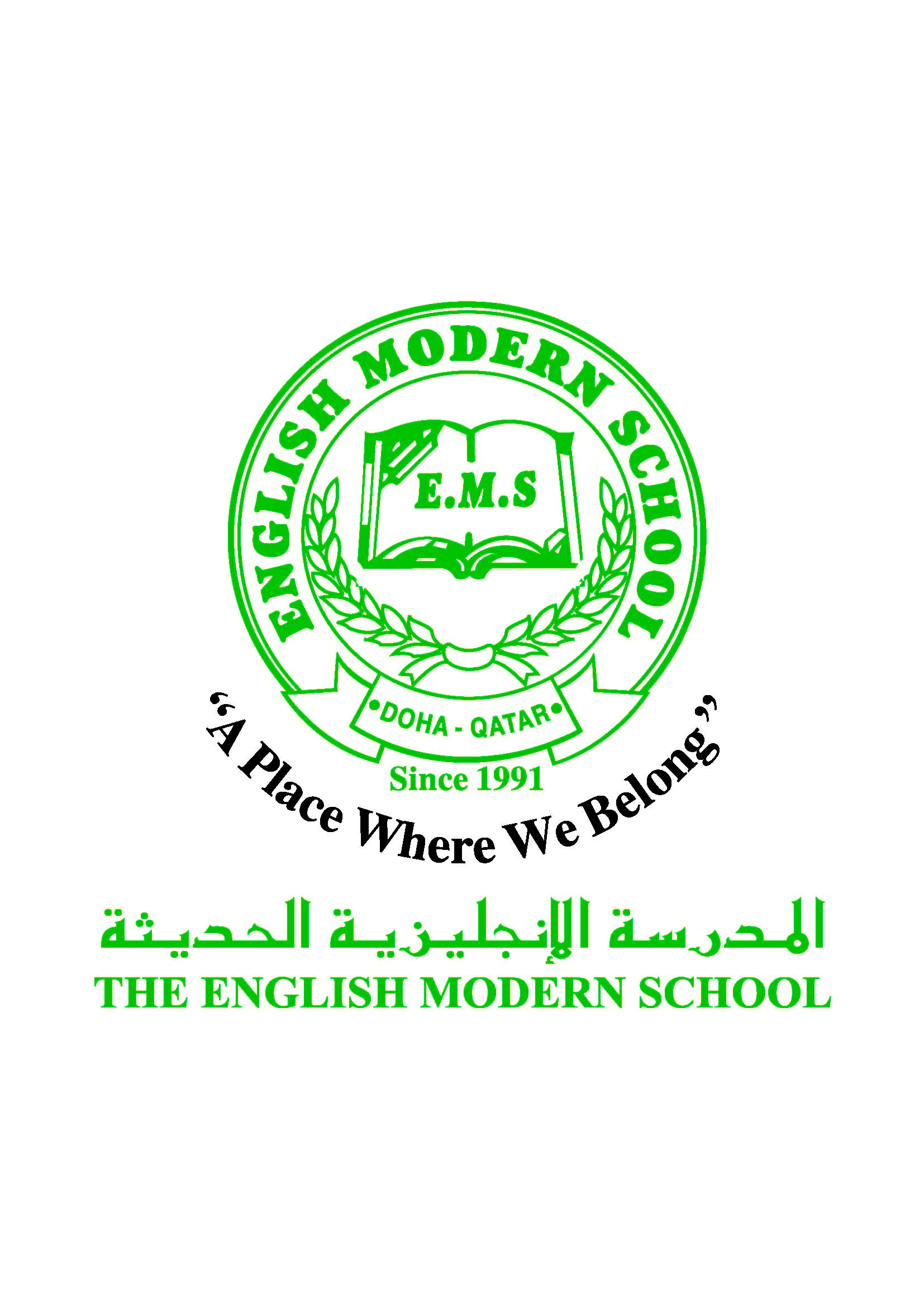            الرسالة الاسبوعية للفترة  من 30 / 4/ 2017 إلى 4/ 5/ 2017اللغة العربيةاللغة العربيةاللغة العربيةاللغة العربيةاللغة العربيةاللغة العربيةاللغة العربيةاليوم والتاريخالدرس/ النشاطأعمال الصف أعمال الصف أعمال الصف الواجبات الواجبات الأحد 30/4القراءة / خصائص النص الشعري ص:111 قراءة الطلاب وتطبيق الخصائص على نص ( رئيس القوم ) قراءة الطلاب وتطبيق الخصائص على نص ( رئيس القوم ) قراءة الطلاب وتطبيق الخصائص على نص ( رئيس القوم ) ص: 112ص: 112الإثنين1/5تمكين القراءة / زنوبيا  قراءة الطلاب  قراءة الطلاب  قراءة الطلاب  سيقوم الطلاب بعد قراءة القصة بتلخيص ما قرؤوا فيما لايقل عن 500 كلمة سيقوم الطلاب بعد قراءة القصة بتلخيص ما قرؤوا فيما لايقل عن 500 كلمة الثلاثاء2/5القواعد /تابع : أسلوب النداء ص:113مشاركة الطلاب والاستنباطمشاركة الطلاب والاستنباطمشاركة الطلاب والاستنباطص: 117-118ص: 117-118الأربعاء3/5القواعد / نداء المُعرف بالألف واللام ص: 125المناقشة والحوار المناقشة والحوار المناقشة والحوار ص: 128ص: 128الخميس4/5الإملاء / تعزيز كتابة الهمزة المتطرفة ص: 129 التعلم الفردي وإجابة ص: 129-130التعلم الفردي وإجابة ص: 129-130التعلم الفردي وإجابة ص: 129-130التربية الإسلاميةالتربية الإسلاميةالتربية الإسلاميةالتربية الإسلاميةالتربية الإسلاميةالتربية الإسلاميةالتربية الإسلاميةاليوم والتاريخالدرس/ النشاطأعمال الصف أعمال الصف الواجباتالواجباتالواجباتالاثنين1/5الفقه / أحكام الزواج ص: 58 المناقشة والحوار إجابة كل درس يتم شرحه بكتاب الأنشطة إجابة كل درس يتم شرحه بكتاب الأنشطة إجابة كل درس يتم شرحه بكتاب الأنشطة إجابة كل درس يتم شرحه بكتاب الأنشطة الثلاثاء2/5 السيرة / معالم من شخصية الرسول صلى الله عليه وسلم ص: 64المناقشة والحوار الثلاثاء2/5 السيرة / معالم من شخصية الرسول صلى الله عليه وسلم ص: 64تاريخ قطرتاريخ قطرتاريخ قطرتاريخ قطرتاريخ قطرتاريخ قطرتاريخ قطراليوم والتاريخالدرس/ النشاطأعمال الصف أعمال الصف أعمال الصف أعمال الصف الواجبات الأربعاء 3/5تابع /دور قطر في دعم القضية الفلسطينية ص:60-62   يقرأ الطلاب النص ، ثم يقوم كل طالب بشرحه أمام زملائه  يقرأ الطلاب النص ، ثم يقوم كل طالب بشرحه أمام زملائه  يقرأ الطلاب النص ، ثم يقوم كل طالب بشرحه أمام زملائه  يقرأ الطلاب النص ، ثم يقوم كل طالب بشرحه أمام زملائه  إجابة ص: 63-64